Перевір свої досягнення по темі: "Природа материків і океанів"Мета: перевірити знання учнів за темою «План і карта»; розвивати мовлення, мислення; виховувати інтерес до географічних знань.Хід урокуI. ОРГАНІЗАЦІЙНИЙ МОМЕНТII. АКТУАЛІЗАЦІЯ ОПОРНИХ ЗНАНЬВідповіді на запитання для повторення з рубрики «Перевір себе» (с. 39).III. ПОВІДОМЛЕННЯ ТЕМИ І МЕТИ УРОКУ— Сьогодні на уроці ми перевіримо знання за темою «План і карта».IV. КОНТРОЛЬ ЗНАНЬ	Перевірна робота	1 варіантІ рівеньДайте правильну відповідь.1. Щоб накреслити план великих предметів, використовують:	а) компас;	б) масштаб;	в) малюнок.2. Чим позначаються на карті гори, рівнини, ріки, озера, моря?	а) Кольорами;	б) умовними знаками;	в) малюнками.3. На планах масштаб завжди однаковий.	а) Так;	б) ні.ІІ рівеньДопишіть речення.4. На ____ позначають ____.(різними кольорами сушу, гори, водойми, фізичній карті)5. Географічна карта — це ____ у багато разів зображення на площині земної поверхні за допомогою ____.(зменшене, збільшене, умовних знаків, малюнків, схем)6. Підпишіть умовні знаки плану місцевості.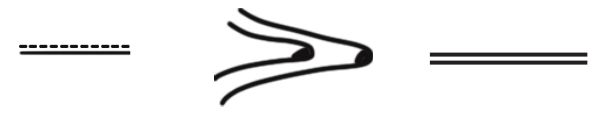 ІІІ рівень7. На плані ділянка має такі розміри: довжина 6 см, ширина — 4 см. Масштаб плану: 1 см — 15 м. Обчисліть справжні розміри цієї ділянки.Довжина: ____Ширина: ____8. Поміркуйте. Запишіть своє міркування.На екскурсію до парку учні йшли спочатку на північ, потім — на схід, далі — на південний схід. У яких напрямках вони повертатимуться?	2 варіантІ рівеньДайте правильну відповідь.1. Масштаб використовують, якщо потрібно:	а) накреслити план місцевості;	б) намалювати місцевість;	в) визначити сторони горизонту.2. Чим позначають на карті міста, корисні копалини?	а) Кольорами;	б) умовними знаками;	в) малюнками.3. Географічна карта — це:	а) план місцевості;	б) зменшене у багато разів зображення всієї земної кулі чи її частини;	в) вид згори ділянки земної поверхні.ІІ рівеньДопишіть речення.4. Умовними знаками на ____ позначають ____.(поля, дороги, будівлі, ліси, моря, країни, на плані)5. На аркуші північ позначають ____, південь — ____, захід — ____, схід —____.(праворуч, унизу, ліворуч, угорі)6. Підпишіть умовні знаки плану місцевості.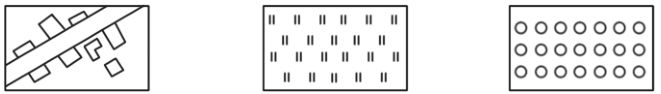 ІІІ рівень7. На плані ділянка має такі розміри: довжина 4 см, ширина — 3 см. Масштаб плану: 1 см — 20 м. Обчисліть справжні розміри цієї ділянки.Довжина: ____Ширина: ____8. Поміркуйте. Запишіть своє міркування.На екскурсію до парку учні йшли спочатку на південь, потім — на захід, далі — на південний захід. У яких напрямках вони повертатимуться?V.  ПІДБИТТЯ ПІДСУМКІВ. РЕФЛЕКСІЯ— Чи вдалося успішно виконати всі завдання перевірної роботи?